The meaning of sitePomen lokacije naj bi bilo po definiciji Izražanje formalnih lastnosti in izražanje sistema medsebojnih odnosv do naravnega ali umetno ustvarjenega prostora. Se pravi lokacija sama nekaj »seva« in zaradi tega v človeku nekaj vzbudi. Če se potrudimo lahko v vsaki lokaciji najdemo nek pomen, vendar se poglobljeno pomensko ukvarjamo s takimi lokacijami ki imajo »težo«. Lahko je to nek trg kjer se je začela revolucija, ali pa hiša kjer se je končala kuga. Take stvari mora človek ki oblikuje prostor upoštevat in jih primerno opremit (poudarit, zakrit, pripravit nek »uvod« v to lokacijo,...) To so kot poudarjeni toni v glasbi, ali pa poudarjene besede v govoru, s pravilnim pristopom zagotovijo bistveno bolj polno in dramatično doživljanje prostora.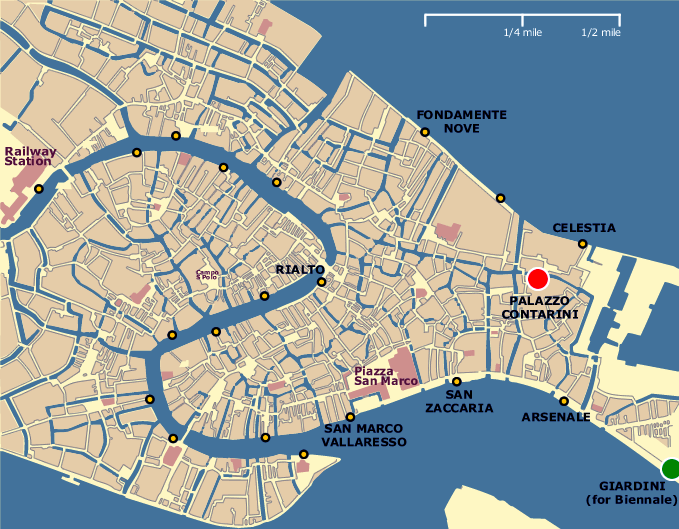 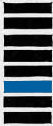 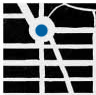 